Colegio Nuestra Señora de PompeyaAsignatura: Biología Profesor: Roxana González Curso: Cuarto medioGuía unidad 1 : Expresión y manipulación del material genético Puntaje obtenido_____ Puntaje total     Nota sumativa _________NOMBRE Y APELLIDOS: _________________________________________________INDICACIONES : LAS SIGUIENTE ACTIVIDAD DEBE ENTREGARSE UNA VEZ QUE REGREMOS AL ESTABLECIMIENTO SERÁ EVALUADO CON UNA NOTA FORMATIVA .ACTIVIDAD N°1: Realiza un informe en relación a la transcripción y traducción .El informe debe tener portada, introducción, desarrollo del tema, conclusión y bibliografía. Se adjunta pauta de evaluación  En el desarrollo del tema debes incluir  además del marco teórico sobre los que es la trascripción y traducción , lo siguiente:Describe el aporte de los siguientes investigadores al conocimiento científico:5 pts 1 .Frederick Griffith 2 .Oswald Avery3 .Rosalind Franklin y Maurice Wilkins4. Erwin Chargaff5. James Watson y Francis Crick Acerca del proceso de transcripción ,  responde :4 pts 1. ¿En qué lugar de la célula eucarionte se realiza, y qué molécula se produce?2. ¿Cuál es la principal enzima encargada del proceso?3. ¿Cuál es la importancia de los factores de transcripción en la diferenciación celular?4. ¿En qué consiste la fase de maduración, y cuál es si importancia?Acerca del proceso de traducción,  responde ( 6 pts )1. ¿En qué lugar de la célula eucarionte se realiza, y qué molécula se produce?2. ¿Cuál es el rol que cumplen en el  proceso el ARNr , ARNt y las aminoacuil –ARNt –sintetasas?3. ¿Por qué se dice que el código genético es redundante? ¿Por qué es importante que lo sea?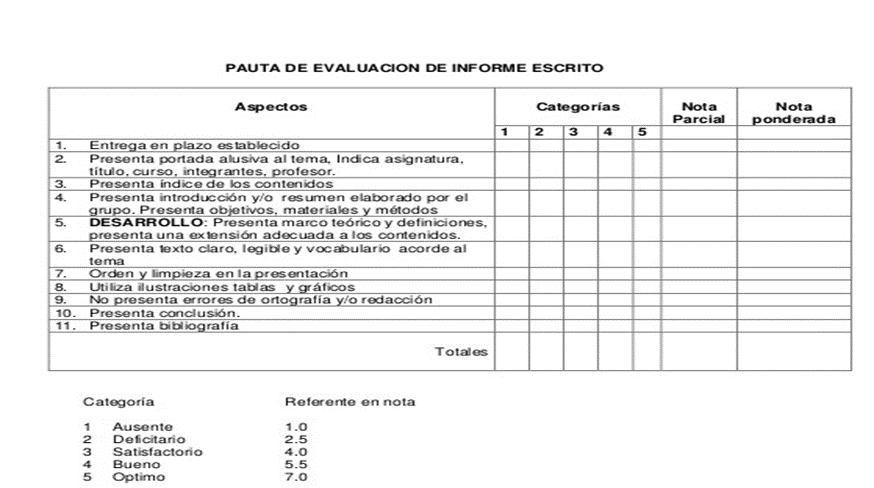 CONTENIDOS A EVALUAROBJETIVOS DE APRENDIZAJE/APRENDIZAJES ESPERADOSReplicación de ADN AE 01 Analizar la estructura del ADN y los mecanismos de su replicación que permiten su mantención de generación en generación, considerando los aportes relevantes de científicos en su contexto histórico.